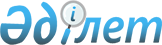 Об областном бюджете на 2024-2026 годыРешение Актюбинского областного маслихата от 13 декабря 2023 года № 74
      В соответствии с пунктом 2 статьи 8 Бюджетного кодекса Республики Казахстан, со статьей 6 Закона Республики Казахстан "О местном государственном управлении и самоуправлении в Республике Казахстан", Законом Республики Казахстан "О республиканском бюджете на 2024-2026 годы" Актюбинский областной маслихат РЕШИЛ:
      1. Утвердить областной бюджет на 2024-2026 годы согласно приложениям 1, 2 и 3 соответственно, в том числе на 2024 год в следующих объемах:
      1) доходы – 518 841 423,2 тысячи тенге, в том числе:
      налоговые поступления – 70 291 059 тысяч тенге;
      неналоговые поступления – 5 297 193 тысячи тенге;
      поступления от продажи основного капитала – 0 тысяч тенге; 
      поступления трансфертов – 443 253 171,2 тысяча тенге; 
      2) затраты – 553 257 834,7 тысячи тенге;
      3) чистое бюджетное кредитование – 9 843 229,1 тысяч тенге, в том числе:
      бюджетные кредиты – 24 261 626 тысяч тенге;
      погашение бюджетных кредитов – 14 418 396,9 тысяч тенге; 
      4) сальдо по операциям с финансовыми активами – 0 тысяч тенге, в том числе:
      приобретение финансовых активов – 0 тысяч тенге;
      поступления от продажи финансовых активов государства - 0 тысяч тенге;
      5) дефицит (профицит) бюджета – -44 259 640,6 тысяч тенге;
      6) финансирование дефицита (использование профицита) бюджета – 44 259 640,6 тысяч тенге, в том числе:
      поступление займов – 23 061 626 тысяч тенге;
      погашение займов – 12 523 428,9 тысяч тенге;
      используемые остатки бюджетных средств – 33 721 443,5 тысячи тенге.
      Сноска. Пункт 1 – в редакции решения Актюбинского областного маслихата от 10.04.2024 № 133 (вводится в действие с 01.01.2024).


      2. Установить на 2024 год распределение общей суммы поступлений от налогов в бюджеты районов и города Актобе в следующих размерах:
      1) по индивидуальному подоходному налогу с доходов, облагаемых у источника выплаты: по городу Актобе – 34 %, Хромтаускому району – 50 % и Айтекебийскому, Алгинскому, Байганинскому, Иргизскому, Каргалинскому, Мартукскому, Мугалжарскому, Темирскому, Уилскому, Хобдинскому, Шалкарскому районам по 100 %;
      2) по социальному налогу: по городу Актобе – 33 %, Хромтаускому району – 55 % и Айтекебийскому, Алгинскому, Байганинскому, Иргизскому, Каргалинскому, Мартукскому, Мугалжарскому, Темирскому, Уилскому, Хобдинскому, Шалкарскому районам по 100 %;
      3) по корпоративному подоходному налогу с юридических лиц, за исключением поступлений от организаций нефтяного сектора: по городу Актобе – 100%, Хромтаускому району – 60 % и Айтекебийскому, Алгинскому, Байганинскому, Иргизскому, Каргалинскому, Мартукскому, Мугалжарскому, Темирскому, Уилскому, Хобдинскому, Шалкарскому районам по 100 %;
      4) по индивидуальному подоходному налогу с доходов, не облагаемых у источника выплаты, по индивидуальному подоходному налогу с доходов иностранных граждан, не облагаемых у источника выплаты зачисляются полностью в бюджеты районов и города Актобе.
      3. Предусмотреть в областном бюджете на 2024 год объемы бюджетных изъятий из бюджетов города Актобе и районов в областной бюджет в сумме 52 988 965 тысяч тенге, в том числе:
      - города Актобе – 36 384 875 тысяч тенге;
      - Байганинского района – 2 311 397 тысяч тенге;
      - Мугалжарского района – 7 618 145 тысяч тенге;
      - Темирского района – 1 067 852 тысячи тенге;
      - Хромтауского района – 5 260 568 тысяч тенге;
      - Шалкарского района – 346 128 тысяч тенге.
      4. Предусмотреть в областном бюджете на 2024 год поступления трансфертов из бюджетов города Актобе и районов в сумме 1 143 155 тысяч тенге.
      Распределение поступлений трансфертов из бюджетов города Актобе и районов определяется на основании постановления акимата области.
      5. Принять к сведению и руководству, что в соответствии со статьей 9 Закона Республики Казахстан "О республиканском бюджете на 2024 - 2026 годы" установлено:
      с 1 января 2024 года:
      1) минимальный размер заработной платы – 85 000 тенге;
      2) минимальный размер пенсии – 57 853 тенге;
      3) месячный расчетный показатель – 3 692 тенге;
      3) величина прожиточного минимума для исчисления размеров базовых социальных выплат – 43 407 тенге.
      6. Принять к сведению и руководству, что в соответствии со статьей 12 Закона Республики Казахстан "О республиканском бюджете на 2024-2026 годы" установлен с 1 января 2024 года месячный размер денежной компенсации на содержание жилища и оплату коммунальных услуг в сумме 3 739 тенге военнослужащим (кроме военнослужащих срочной службы) и сотрудникам специальных государственных и правоохранительных органов, государственной фельдъегерской службы.
      7. В соответствии со статьей 13 Закона Республики Казахстан "О республиканском бюджете на 2024-2026 годы" предусмотрена на 2024 год субвенция, передаваемая из республиканского бюджета в областной бюджет в сумме 293 012 614 тысяч тенге.
      8. Предусмотреть в областном бюджете на 2024 год объемы субвенций, передаваемых из областного бюджета в районные бюджеты в сумме 9 744 895 тысяч тенге, в том числе:
      Айтекебийскому району – 809 615 тысяч тенге;
      Алгинскому району – 1 361 244 тысячи тенге;
      Иргизскому району – 1 344 311 тысяч тенге;
      Каргалинскому району – 1 214 637 тысяч тенге;
      Мартукскому району – 1 496 388 тысяч тенге;
      Уилскому району – 1 649 683 тысячи тенге;
      Кобдинскому району – 1 869 017 тысяч тенге.
      9. Учесть в областном бюджете на 2024 год поступление целевых текущих трансфертов из республиканского бюджета на:
      1) повышение заработной платы работников природоохранных и специальных учреждений;
      2) проведение противоэпизоотических мероприятий;
      3) приобретение средств (изделий) и атрибутов для проведения идентификации сельскохозяйственных животных;
      4) обеспечение прав и улучшение качества жизни лиц с инвалидностью в Республике Казахстан;
      5) обеспечение деятельности центров трудовой мобильности;
      6) увеличение оплаты труда педагогов организаций дошкольного образования;
      7) увеличение размера государственной стипендии обучающимся в организациях технического и профессионального, послесреднего образования;
      8) приобретение жилья коммунального жилищного фонда для социально уязвимых слоев населения;
      9) обеспечение и проведение выборов акимов районов (городов областного значения);
      10) повышение заработной платы отдельных категорий гражданских служащих, работников организаций, содержащихся за счет средств государственного бюджета, работников казенных предприятий.
      Распределение указанных сумм трансфертов определяется на основании постановления акимата области.
      10. Учесть в областном бюджете на 2024 год поступление кредитов из республиканского бюджета на:
      1) предоставление микрокредитов сельскому населению для масштабирования проекта по повышению доходов сельского населения;
      2) содействие предпринимательской инициативе молодежи;
      3) инвестиционные проекты в агропромышленном комплексе;
      4) проведение капитального ремонта общего имущества объектов кондоминиумов;
      5) реализация мер социальной поддержки специалистов.
      Распределение указанных сумм кредитов определяется на основании постановления акимата области.
      11. Предусмотреть в областном бюджете на 2024 год целевые текущие трансферты и трансферты на развитие бюджетам города Актобе и районов на:
      1) обеспечение прав и улучшение качества жизни лиц с инвалидностью в Республике Казахстан;
      2) размещение государственного социального заказа в неправительственных организациях;
      3) выплату государственной адресной социальной помощи; 
      4) услуги по замене и настройке речевых процессоров к кохлеарным имплантам;
      4-1) социальную помощь для нуждающихся граждан при наступлении трудной жизненной ситуации;
      5) реализацию мероприятий по социальной и инженерной инфраструктуре в сельских населенных пунктах в рамках проекта "Ауыл – Ел бесігі";
      6) капитальный ремонт объектов культуры;
      7) строительство и (или) реконструкцию жилья коммунального жилищного фонда;
      8) развитие и (или) обустройство инженерно-коммуникационной инфраструктуры;
      9) развитие социальной и инженерной инфраструктуры в сельских населенных пунктах в рамках проекта "Ауыл – Ел бесігі";
      10) развитие коммунального хозяйства;
      11) строительство объектов спорта;
      12) развитие объектов сельского хозяйства;
      13) развитие системы водоснабжения и водоотведения в сельских населенных пунктах;
      14) развитие транспортной инфраструктуры;
      14-1) развитие газотранспортной системы;
      14-2) развитие объектов культуры;
      14-3) организацию эксплуатации сетей газификации, находящихся в коммунальной собственности районов (городов областного значения);
      14-4) развитие благоустройства городов и населенных пунктов;
      14-5) организацию эксплуатации тепловых сетей, находящихся в коммунальной собственности районов (городов областного значения);
      14-6) строительство сетей связи;
      15) финансирование приоритетных проектов транспортной инфраструктуры.
      Распределение указанных сумм трансфертов определяется на основании постановления акимата области.
      Сноска. Пункт 11 с изменениями, внесенными решениями Актюбинского областного маслихата от 26.03.2024 № 129 (вводится в действие с 01.01.2024); от 10.04.2024 № 133 (вводится в действие с 01.01.2024).


      11-1. Учесть в областном бюджете поступление займов на строительство кредитного жилья на 2024 год за счет выпуска государственных ценных бумаг.
      Распределение указанных сумм займов определяется на основании постановления акимата области.
      Сноска. Решение дополнено пунктом 11-1 в соответствии с решением Актюбинского областного маслихата от 26.03.2024 № 129 (вводится в действие с 01.01.2024).


      12. Утвердить резерв местного исполнительного органа области на 2024 год в сумме 11 479 474 тысячи тенге.
      Сноска. Пункт 12 – в редакции решения Актюбинского областного маслихата от 10.04.2024 № 133 (вводится в действие с 01.01.2024).


      13. Утвердить перечень областных бюджетных программ (подпрограмм), не подлежащих секвестру в процессе исполнения областного бюджета на 2024 год, согласно приложению 4.
      14. Настоящее решение вводится в действие с 1 января 2024 года. Областной бюджет на 2024 год
      Сноска. Приложение 1 – в редакции решения Актюбинского областного маслихата от 10.04.2024 № 133 (вводится в действие с 01.01.2024). Областной бюджет на 2025 год Областной бюджет на 2026 год Перечень областных бюджетных программ, не подлежащих секвестру в процессе исполнения областного бюджета на 2024 год
					© 2012. РГП на ПХВ «Институт законодательства и правовой информации Республики Казахстан» Министерства юстиции Республики Казахстан
				
      Председатель областного маслихата 

Г. СУЕНТАЕВА
Приложение 1 к решению 
областного маслихата 
от 13 декабря 2023 года № 74
Категория
Категория
Категория
Категория
Сумма (тыс. тенге)
Класс
Класс
Класс
Сумма (тыс. тенге)
Подкласс
Подкласс
Сумма (тыс. тенге)
Наименование
Сумма (тыс. тенге)
1
2
3
4
5
I. Доходы
518 841 423,2
1
Налоговые поступления
70 291 059
01
Подоходный налог
34 217 659
1
Корпоративный подоходный налог
492 979
2
Индивидуальный подоходный налог
33 724 680
03
Социальный налог
23 709 240
1
Социальный налог
23 709 240
05
Внутренние налоги на товары, работы и услуги
12 364 160
3
Поступления за использование природных и других ресурсов
11 977 296
4
Сборы за ведение предпринимательской и профессиональной деятельности
386 864
2
Неналоговые поступления
5 297 193
01
Доходы от государственной собственности
1 640 558
5
Доходы от аренды имущества, находящегося в государственной собственности
26 000
7
Вознаграждения по кредитам, выданным из государственного бюджета
1 614 558
03
Поступления денег от проведения государственных закупок, организуемых государственными учреждениями, финансируемыми из государственного бюджета
261
1
Поступления денег от проведения государственных закупок, организуемых государственными учреждениями, финансируемыми из государственного бюджета
261
06
Прочие неналоговые поступления
3 656 374
1
Прочие неналоговые поступления
3 656 374
4
Поступления трансфертов
443 253 171,2
01
Трансферты из нижестоящих органов государственного управления
58 264 564,2
2
Трансферты из районных (городов областного значения) бюджетов
58 264 564,2
02
Трансферты из вышестоящих органов государственного управления
384 988 607
1
Трансферты из республиканского бюджета
384 988 607
Функциональная группа
Функциональная группа
Функциональная группа
Функциональная группа
Функциональная группа
Сумма (тыс. тенге)
Функциональная подгруппа
Функциональная подгруппа
Функциональная подгруппа
Функциональная подгруппа
Сумма (тыс. тенге)
Администратор
Администратор
Администратор
Сумма (тыс. тенге)
Программа
Программа
Сумма (тыс. тенге)
Наименование
Сумма (тыс. тенге)
1
2
3
4
5
6
II. Затраты
553 257 834,7
01
Государственные услуги общего характера
6 901 457
1
Представительные, исполнительные и другие органы, выполняющие общие функции государственного управления
3 663 443
110
Аппарат маслихата области
146 418
001
Услуги по обеспечению деятельности маслихата области
146 418
120
Аппарат акима области
2 867 879
001
Услуги по обеспечению деятельности акима области
1 475 632
004
Капитальные расходы государственного органа
4 559
007
Капитальные расходы подведомственных государственных учреждений и организаций
937 886
009
Обеспечение и проведение выборов акимов
449 802
263
Управление внутренней политики области
264 233
075
Обеспечение деятельности Ассамблеи народа Казахстана области
264 233
282
Ревизионная комиссия области
384 913
001
Услуги по обеспечению деятельности ревизионной комиссии области
363 993
003
Капитальные расходы государственного органа
20 920
2
Финансовая деятельность
353 085
257
Управление финансов области
236 880
001
Услуги по реализации государственной политики в области исполнения местного бюджета, управления коммунальной собственностью и бюджетного планирования
198 873
009
Приватизация, управление коммунальным имуществом, постприватизационная деятельность и регулирование споров, связанных с этим
1 230
013
Капитальные расходы государственного органа
2 120
113
Целевые текущие трансферты нижестоящим бюджетам
34 657
718
Управление государственных закупок области
116 205
001
Услуги по реализации государственной политики в области государственных закупок на местном уровне
116 205
5
Планирование и статистическая деятельность
289 471
258
Управление экономики и бюджетного планирования области
289 471
001
Услуги по реализации государственной политики в области формирования и развития экономической политики, системы государственного планирования
253 033
005
Капитальные расходы государственного органа
25 417
061
Экспертиза и оценка документации по вопросам бюджетных инвестиций и государственно-частного партнерства, в том числе концессии
11 021
9
Прочие государственные услуги общего характера
2 595 458
269
Управление по делам религий области
223 306
001
Услуги по реализации государственной политики в сфере религиозной деятельности на местном уровне
161 102
003
Капитальные расходы государственного органа
200
005
Изучение и анализ религиозной ситуации в регионе
62 004
288
Управление строительства, архитектуры и градостроительства области
2 372 152
061
Развитие объектов государственных органов
2 372 152
02
Оборона
3 530 744
1
Военные нужды
1 070 695
120
Аппарат акима области
1 070 695
010
Мероприятия в рамках исполнения всеобщей воинской обязанности
101 452
011
Подготовка территориальной обороны и территориальная оборона областного масштаба
969 243
2
Организация работы по чрезвычайным ситуациям
2 460 049
 120 
Аппарат акима области
30 462
014
Предупреждение и ликвидация чрезвычайных ситуаций областного масштаба
30 462
 287 
Территориальный орган, уполномоченных органов в области чрезвычайных ситуаций природного и техногенного характера, гражданской обороны, финансируемый из областного бюджета
1 334 030
002
Капитальные расходы территориального органа и подведомственных государственных учреждений
985 875
004
Предупреждение и ликвидация чрезвычайных ситуаций областного масштаба
348 155
 288 
Управление строительства, архитектуры и градостроительства области
1 095 557
010
Развитие объектов мобилизационной подготовки и чрезвычайных ситуаций
960 487
016
Проведение работ по инженерной защите населения, объектов и территории от природных и стихийных бедствий
135 070
03
Общественный порядок, безопасность, правовая, судебная, уголовно-исполнительная деятельность
15 121 118
1
Правоохранительная деятельность
15 121 118
252
Исполнительный орган внутренних дел, финансируемый из областного бюджета
15 121 118
001
Услуги по реализации государственной политики в области обеспечения охраны общественного порядка и безопасности на территории области
11 007 125
003
Поощрение граждан, участвующих в охране общественного порядка
3 692
006
Капитальные расходы государственного органа
4 110 301
04
Образование
284 696 398
1
Дошкольное воспитание и обучение
35 737 268
261
Управление образования области
35 724 268
081
Дошкольное воспитание и обучение
4 724 329
202
Реализация государственного образовательного заказа в дошкольных организациях образования
30 999 939
288
Управление строительства, архитектуры и градостроительства области
13 000
011
Строительство и реконструкция объектов дошкольного воспитания и обучения
13 000
2
Начальное, основное среднее и общее среднее образование
215 661 073
261
Управление образования области
160 475 799
003
Общеобразовательное обучение по специальным образовательным учебным программам
3 513 125
006
Общеобразовательное обучение одаренных детей в специализированных организациях образования
1 570 010
055
Дополнительное образование для детей и юношества
7 112 967
082
Общеобразовательное обучение в государственных организациях начального, основного и общего среднего образования
90 738 453
203
Реализация подушевого финансирования в государственных организациях среднего образования
57 541 244
285
Управление физической культуры и спорта области
9 338 155
006
Дополнительное образование для детей и юношества по спорту
8 562 573
007
Общеобразовательное обучение одаренных в спорте детей в специализированных организациях образования
775 582
288
Управление строительства, архитектуры и градостроительства области
45 847 119
012
Строительство и реконструкция объектов начального, основного среднего и общего среднего образования
17 151 230
069
Строительство и реконструкция объектов дополнительного образования
316 197
205
Строительство объектов начального, основного среднего и общего среднего образования в рамках пилотного национального проекта "Комфортная школа"
28 379 692
4
Техническое и профессиональное, послесреднее образование
19 049 105
253
Управление здравоохранения области
1 401 324
043
Подготовка специалистов в организациях технического и профессионального, послесреднего образования
1 401 324
261
Управление образования области
17 640 828
024
Подготовка специалистов в организациях технического и профессионального образования
17 640 828
288
Управление строительства, архитектуры и градостроительства области
6 953
099
Строительство и реконструкция объектов технического, профессионального и послесреднего образования
6 953
5
Переподготовка и повышение квалификации специалистов
957 742
120
Аппарат акима области
5 798
019
Обучение участников избирательного процесса
5 798
253
Управление здравоохранения области
30 590
003
Повышение квалификации и переподготовка кадров
30 590
261
Управление образования области
921 354
052
Повышение квалификации, подготовка и переподготовка кадров в рамках Государственной программы развития продуктивной занятости и массового предпринимательства на 2017 – 2021 годы "Еңбек"
921 354
6
Высшее и послевузовское образование
532 594
261
Управление образования области
532 594
057
Подготовка специалистов с высшим, послевузовским образованием и оказание социальной поддержки обучающимся
532 594
9
Прочие услуги в области образования
12 758 616
261
Управление образования области
12 758 616
001
Услуги по реализации государственной политики на местном уровне в области образования
902 150
005
Приобретение и доставка учебников, учебно-методических комплексов для государственных организаций образования
1 861 061
007
Проведение школьных олимпиад, внешкольных мероприятий и конкурсов областного, районного (городского) масштабов
529 209
011
Обследование психического здоровья детей и подростков и оказание психолого-медико-педагогической консультативной помощи населению
1 324 528
012
Реабилитация и социальная адаптация детей и подростков с проблемами в развитии
451 530
013
Капитальные расходы государственного органа
29 670
019
Присуждение грантов областным государственным учреждениям образования за высокие показатели работы
68 000
029
Методическое и финансовое сопровождение системы образования
1 435 892
067
Капитальные расходы подведомственных государственных учреждений и организаций
5 871 013
086
Выплата единовременных денежных средств казахстанским гражданам, усыновившим (удочерившим) ребенка (детей)-сироту и ребенка (детей), оставшегося без попечения родителей
2 769
087
Ежемесячные выплаты денежных средств опекунам (попечителям) на содержание ребенка-сироты (детей-сирот), и ребенка (детей), оставшегося без попечения родителей
282 794
05
Здравоохранение
10 932 998
2
Охрана здоровья населения
3 315 937
253
Управление здравоохранения области
1 628 168
006
Услуги по охране материнства и детства
238 785
007
Пропаганда здорового образа жизни
70 985
041
Дополнительное обеспечение гарантированного объема бесплатной медицинской помощи по решению местных представительных органов областей
377 508
042
Проведение медицинской организацией мероприятий, снижающих половое влечение, осуществляемые на основании решения суда
411
050
Возмещение лизинговых платежей по санитарному транспорту, медицинским изделиям, требующие сервисного обслуживания, приобретенных на условиях финансового лизинга
940 479
288
Управление строительства, архитектуры и градостроительства области
1 687 769
038
Строительство и реконструкция объектов здравоохранения
1 687 769
3
Специализированная медицинская помощь
2 002 896
253
Управление здравоохранения области
2 002 896
027
Централизованный закуп и хранение вакцин и других медицинских иммунобиологических препаратов для проведения иммунопрофилактики населения
2 002 896
4
Поликлиники
213 932
253
Управление здравоохранения области
213 932
039
Оказание дополнительного объема медицинской помощи, включающий медицинскую помощь субъектами здравоохранения, оказание услуг Call-центрами и прочие расходы
213 932
5
Другие виды медицинской помощи
112 429
253
Управление здравоохранения области
112 429
029
Областные базы специального медицинского снабжения
112 429
9
Прочие услуги в области здравоохранения
5 287 804
253
Управление здравоохранения области
5 287 804
001
Услуги по реализации государственной политики на местном уровне в области здравоохранения
167 862
008
Реализация мероприятий по профилактике и борьбе со СПИД в Республике Казахстан
150 548
016
Обеспечение граждан бесплатным или льготным проездом за пределы населенного пункта на лечение
43 663
018
Информационно-аналитические услуги в области здравоохранения
99 909
023
Социальная поддержка медицинских и фармацевтических работников
150 000
030
Капитальные расходы государственного органа
25 567
033
Капитальные расходы медицинских организаций здравоохранения
4 650 255
06
Социальная помощь и социальное обеспечение
21 861 541,2
1
Социальное обеспечение
6 119 347,2
256
Управление координации занятости и социальных программ области
3 483 022
002
Предоставление специальных социальных услуг для престарелых и лиц с инвалидностью в медико-социальных учреждениях (организациях) общего типа, в центрах оказания специальных социальных услуг, в центрах социального обслуживания
733 581
013
Предоставление специальных социальных услуг для лиц с инвалидностью с психоневрологическими заболеваниями, в психоневрологических медико-социальных учреждениях (организациях), в центрах оказания специальных социальных услуг, в центрах социального обслуживания
1 087 366
015
Предоставление специальных социальных услуг для детей с инвалидностью с психоневрологическими патологиями в детских психоневрологических медико-социальных учреждениях (организациях), в центрах оказания специальных социальных услуг, в центрах социального обслуживания
508 891
064
Обеспечение деятельности центров трудовой мобильности и карьерных центров по социальной поддержке граждан по вопросам занятости
1 139 124
069
Субсидирование затрат работодателя на создание специальных рабочих мест для трудоустройства лиц с инвалидностью
14 060
261
Управление образования области
484 670
015
Социальное обеспечение сирот, детей, оставшихся без попечения родителей
380 961
092
Содержание ребенка (детей), переданного патронатным воспитателям
103 709
288
Управление строительства, архитектуры и градостроительства области
2 151 655,2
039
Строительство и реконструкция объектов социального обеспечения
2 151 655,2
2
Социальная помощь
9 862 416
256
Управление координации занятости и социальных программ области
9 862 416
068
Программа занятости
9 862 416
9
Прочие услуги в области социальной помощи и социального обеспечения
5 879 778
256
Управление координации занятости и социальных программ области
5 702 765
001
Услуги по реализации государственной политики на местном уровне в области обеспечения занятости и реализации социальных программ для населения
215 964
007
Капитальные расходы государственного органа
19 125
044
Реализация миграционных мероприятий на местном уровне
5 959
066
Оплата услуг поверенному агенту по предоставлению бюджетных кредитов для содействия предпринимательской инициативе молодежи
27 411
067
Капитальные расходы подведомственных государственных учреждений и организаций
431 763
113
Целевые текущие трансферты нижестоящим бюджетам
5 002 543
263
Управление внутренней политики области
45 869
077
Обеспечение прав и улучшение качества жизни лиц с инвалидностью в Республике Казахстан
45 869
270
Управление по инспекции труда области
131 144
001
Услуги по реализации государственной политики в области регулирования трудовых отношений на местном уровне
131 144
07
Жилищно-коммунальное хозяйство
20 617 418
1
Жилищное хозяйство
24 404
279
Управление энергетики и жилищно-коммунального хозяйства области
24 404
054
Выплаты отдельным категориям граждан за жилище, арендуемое в частном жилищном фонде
24 404
2
Коммунальное хозяйство
20 593 014
279
Управление энергетики и жилищно-коммунального хозяйства области
20 593 014
001
Услуги по реализации государственной политики на местном уровне в области энергетики и жилищно-коммунального хозяйства
204 827
004
Газификация населенных пунктов
46 222
005
Капитальные расходы государственного органа
12 345
032
Субсидирование стоимости услуг по подаче питьевой воды из особо важных групповых и локальных систем водоснабжения, являющихся безальтернативными источниками питьевого водоснабжения
466 989
056
Субсидирование затрат субъектов естественных монополий на погашение и обслуживание займов международных финансовых организаций
1 247 697
113
Целевые текущие трансферты нижестоящим бюджетам
1 483 620
114
Целевые трансферты на развитие нижестоящим бюджетам
17 131 314
08
Культура, спорт, туризм и информационное пространство
29 368 226
1
Деятельность в области культуры
4 400 785
273
Управление культуры, архивов и документации области
4 372 276
005
Поддержка культурно-досуговой работы
1 444 498
007
Обеспечение сохранности историко-культурного наследия и доступа к ним
1 111 186
008
Поддержка театрального и музыкального искусства
1 816 592
288
Управление строительства, архитектуры и градостроительства области
28 509
027
Развитие объектов культуры
28 509
2
Спорт 
15 366 969
285
Управление физической культуры и спорта области
9 997 598
001
Услуги по реализации государственной политики на местном уровне в сфере физической культуры и спорта
90 433
002
Проведение спортивных соревнований на областном уровне
42 767
003
Подготовка и участие членов областных сборных команд по различным видам спорта на республиканских и международных спортивных соревнованиях
8 681 076
005
Капитальные расходы государственного органа
4 504
032
Капитальные расходы подведомственных государственных учреждений и организаций
1 178 818
288
Управление строительства, архитектуры и градостроительства области
5 369 371
024
Развитие объектов спорта
5 369 371
3
Информационное пространство
6 317 454
263
Управление внутренней политики области
899 197
007
Услуги по проведению государственной информационной политики
899 197
264
Управление по развитию языков области
144 130
001
Услуги по реализации государственной политики на местном уровне в области развития языков
79 648
002
Развитие государственного языка и других языков народа Казахстана
57 967
003
Капитальные расходы государственного органа
1 094
032
Капитальные расходы подведомственных государственных учреждений и организаций
5 421
273
Управление культуры, архивов и документации области
784 150
009
Обеспечение функционирования областных библиотек
454 895
010
Обеспечение сохранности архивного фонда
329 255
743
Управление цифровых технологий области
4 489 977
001
Услуги по реализации государственной политики на местном уровне в области информатизации, оказания государственных услуг и проектного управления области
4 323 358
003
Капитальные расходы государственного органа
166 619
4
Туризм
163 945
275
Управление предпринимательства области
163 945
009
Регулирование туристской деятельности
140 954
074
Субсидирование части затрат субъектов предпринимательства на содержание санитарно-гигиенических узлов
22 991
9
Прочие услуги по организации культуры, спорта, туризма и информационного пространства
3 119 073
263
Управление внутренней политики области
228 704
001
Услуги по реализации государственной внутренней политики на местном уровне
221 454
005
Капитальные расходы государственного органа
4 465
032
Капитальные расходы подведомственных государственных учреждений и организаций
2 785
273
Управление культуры, архивов и документации области
2 461 920
001
Услуги по реализации государственной политики на местном уровне в области культуры и управления архивным делом
126 535
032
Капитальные расходы подведомственных государственных учреждений и организаций
910 860
113
Целевые текущие трансферты нижестоящим бюджетам
1 424 525
283
Управление по вопросам молодежной политики области
428 449
001
Услуги по реализации молодежной политики на местном уровне
338 075
003
Капитальные расходы государственного органа
7 914
005
Реализация мероприятий в сфере молодежной политики
82 460
09
Топливно-энергетический комплекс и недропользование
26 934 833
1
Топливо и энергетика
401 818
279
Управление энергетики и жилищно-коммунального хозяйства области
401 818
081
Организация и проведение поисково-разведочных работ на подземные воды для хозяйственно-питьевого водоснабжения населенных пунктов
401 818
9
Прочие услуги в области топливно-энергетического комплекса и недропользования
26 533 015
279
Управление энергетики и жилищно-коммунального хозяйства области
26 533 015
071
Развитие газотранспортной системы
26 533 015
10
Сельское, водное, лесное, рыбное хозяйство, особо охраняемые природные территории, охрана окружающей среды и животного мира, земельные отношения
24 290 076
1
Сельское хозяйство
19 977 681
719
Управление ветеринарии области
3 790 704
001
Услуги по реализации государственной политики на местном уровне в сфере ветеринарии
202 100
009
Организация санитарного убоя больных животных
26 000
010
Организация отлова и уничтожения бродячих собак и кошек
53 142
011
Возмещение владельцам стоимости обезвреженных (обеззараженных) и переработанных без изъятия животных, продукции и сырья животного происхождения, представляющих опасность для здоровья животных и человека
120 000
013
Проведение мероприятий по идентификации сельскохозяйственных животных
224 921
014
Проведение противоэпизоотических мероприятий
2 687 981
015
Капитальные расходы подведомственных государственных учреждений и организаций
367 853
028
Услуги по транспортировке ветеринарных препаратов до пункта временного хранения
4 100
030
Централизованный закуп ветеринарных препаратов по профилактике и диагностике энзоотических болезней животных, услуг по их профилактике и диагностике, организация их хранения и транспортировки (доставки) местным исполнительным органам районов (городов областного значения)
44 743
031
Централизованный закуп изделий и атрибутов ветеринарного назначения для проведения идентификации сельскохозяйственных животных, ветеринарного паспорта на животное и их транспортировка (доставка) местным исполнительным органам районов (городов областного значения)
59 864
741
Управление сельского хозяйства и земельных отношений области
16 186 977
002
Субсидирование развития семеноводства
250 000
005
Субсидирование стоимости пестицидов, биоагентов (энтомофагов), предназначенных для проведения обработки против вредных и особо опасных вредных организмов с численностью выше экономического порога вредоносности и карантинных объектов
481 089
008
Субсидирование развития производства приоритетных культур
7 297
014
Субсидирование стоимости услуг по доставке воды сельскохозяйственным товаропроизводителям
3 500
018
Обезвреживание пестицидов (ядохимикатов)
3 850
029
Мероприятия по борьбе с вредными организмами сельскохозяйственных культур
304 458
045
Определение сортовых и посевных качеств семенного и посадочного материала
31 640
046
Государственный учет и регистрация тракторов, прицепов к ним, самоходных сельскохозяйственных, мелиоративных и дорожно-строительных машин и механизмов
6 231
047
Субсидирование стоимости удобрений (за исключением органических)
323 724
050
Возмещение части расходов, понесенных субъектом агропромышленного комплекса, при инвестиционных вложениях
2 521 430
051
Субсидирование в рамках гарантирования и страхования займов субъектов агропромышленного комплекса
1 022 217
053
Субсидирование развития племенного животноводства, повышение продуктивности и качества продукции животноводства
5 592 790
056
Субсидирование ставок вознаграждения при кредитовании, а также лизинге на приобретение сельскохозяйственных животных, техники и технологического оборудования
5 284 839
057
Субсидирование затрат перерабатывающих предприятий на закуп сельскохозяйственной продукции для производства продуктов ее глубокой переработки в сфере животноводства
353 912
2
Водное хозяйство
222 091
254
Управление природных ресурсов и регулирования природопользования области
222 091
003
Обеспечение функционирования водохозяйственных сооружений, находящихся в коммунальной собственности
222 091
3
Лесное хозяйство
2 377 879
254
Управление природных ресурсов и регулирования природопользования области
2 377 879
005
Охрана, защита, воспроизводство лесов и лесоразведение
2 230 379
104
Возмещение части расходов, понесенных субъектом рыбного хозяйства, при инвестиционных вложениях
147 500
4
Рыбное хозяйство
47 434
254
Управление природных ресурсов и регулирования природопользования области
47 434
034
Cубсидирование повышения продуктивности и качества аквакультуры (рыбоводства), а также племенного рыбоводства
47 434
5
Охрана окружающей среды
987 070
254
Управление природных ресурсов и регулирования природопользования области
627 749
001
Услуги по реализации государственной политики в сфере охраны окружающей среды на местном уровне
116 094
008
Мероприятия по охране окружающей среды
395 010
013
Капитальные расходы государственного органа
21 280
032
Капитальные расходы подведомственных государственных учреждений и организаций
95 365
288
Управление строительства, архитектуры и градостроительства области
359 321
022
Развитие объектов охраны окружающей среды
359 321
9
Прочие услуги в области сельского, водного, лесного, рыбного хозяйства, охраны окружающей среды и земельных отношений
677 921
719
Управление ветеринарии области
108 948
032
Временное содержание безнадзорных и бродячих животных
79 463
033
Идентификация безнадзорных и бродячих животных
16 013
034
Вакцинация и стерилизация бродячих животных
13 199
035
Идентификация домашних животных, владельцы которых относятся к социально уязвимым слоям населения
273
741
Управление сельского хозяйства и земельных отношений области
568 973
001
Услуги по реализации государственной политики в сфере сельского хозяйства и регулирования земельных отношений на местном уровне
561 788
003
Капитальные расходы государственного органа
7 185
11
Промышленность, архитектурная, градостроительная и строительная деятельность
17 944 134
2
Архитектурная, градостроительная и строительная деятельность
17 944 134
288
Управление строительства, архитектуры и градостроительства области
17 825 938
001
Услуги по реализации государственной политики в области строительства, архитектуры и градостроительства на местном уровне
218 663
003
Капитальные расходы государственного органа
32 924
004
Разработка комплексных схем градостроительного развития и генеральных планов населенных пунктов
50 950
113
Целевые текущие трансферты нижестоящим бюджетам
3 628 800
114
Целевые трансферты на развитие нижестоящим бюджетам
13 894 601
724
Управление государственного архитектурно-строительного контроля области
118 196
001
Услуги по реализации государственной политики на местном уровне в сфере государственного архитектурно-строительного контроля
96 246
003
Капитальные расходы государственного органа
21 950
12
Транспорт и коммуникации
57 398 765,9
1
Автомобильный транспорт
12 279 124,9
268
Управление пассажирского транспорта и автомобильных дорог области
12 279 124,9
002
Развитие транспортной инфраструктуры
6 787 405,9
003
Обеспечение функционирования автомобильных дорог
1 236 306
028
Реализация приоритетных проектов транспортной инфраструктуры
4 255 413
9
Прочие услуги в сфере транспорта и коммуникаций
45 119 641
268
Управление пассажирского транспорта и автомобильных дорог области
45 119 641
001
Услуги по реализации государственной политики на местном уровне в области транспорта и коммуникаций
271 174
005
Субсидирование пассажирских перевозок по социально значимым межрайонным (междугородним) сообщениям
581 235
011
Капитальные расходы государственного органа
3 280
113
Целевые текущие трансферты нижестоящим бюджетам
28 890 412
114
Целевые трансферты на развитие нижестоящим бюджетам
15 373 540
13
Прочие
20 276 891
1
Регулирование экономической деятельности
1 221
288
Управление строительства, архитектуры и градостроительства области
1 221
040
Развитие инфраструктуры специальных экономических зон, индустриальных зон, индустриальных парков
1 221
3
Поддержка предпринимательской деятельности и защита конкуренции
3 717 124
275
Управление предпринимательства области
3 717 124
001
Услуги по реализации государственной политики на местном уровне в области развития предпринимательства
107 201
003
Капитальные расходы государственного органа
14 610
005
Поддержка субъектов предпринимательства
19 000
008
Субсидирование процентной ставки по кредитам субъектов предпринимательства
3 385 051
015
Частичное гарантирование кредитов субъектов предпринимательства
170 262
082
Предоставление государственных грантов субъектам предпринимательства для реализации бизнес-идей
21 000
9
Прочие
16 558 546
253
Управление здравоохранения области
1 500 430
058
Реализация мероприятий по социальной и инженерной инфраструктуре в сельских населенных пунктах в рамках проекта "Ауыл-Ел бесігі"
406 517
096
Выполнение государственных обязательств по проектам государственно-частного партнерства
1 093 913
257
Управление финансов области
11 479 474
012
Резерв местного исполнительного органа области
11 479 474
258
Управление экономики и бюджетного планирования области
144 000
003
Разработка или корректировка, а также проведение необходимых экспертиз технико-экономических обоснований местных бюджетных инвестиционных проектов и конкурсных документаций проектов государственно-частного партнерства, концессионных проектов, консультативное сопровождение проектов государственно-частного партнерства и концессионных проектов
144 000
261
Управление образования области
2 347 292
079
Реализация мероприятий по социальной и инженерной инфраструктуре в сельских населенных пунктах в рамках проекта "Ауыл-Ел бесігі"
2 244 024
096
Выполнение государственных обязательств по проектам государственно-частного партнерства
103 268
280
Управление индустриально-инновационного развития области
232 764
001
Услуги по реализации государственной политики на местном уровне в области развития индустриально-инновационной деятельности
133 075
003
Капитальные расходы государственного органа
7 071
005
Реализация мероприятий в рамках государственной поддержки индустриально-инновационной деятельности
92 618
285
Управление физической культуры и спорта области
406 064
053
Реализация мероприятий по социальной и инженерной инфраструктуре в сельских населенных пунктах в рамках проекта "Ауыл-Ел бесігі"
179 571
096
Выполнение государственных обязательств по проектам государственно-частного партнерства
226 493
288
Управление строительства, архитектуры и градостроительства области
448 522
093
Развитие социальной и инженерной инфраструктуры в сельских населенных пунктах в рамках проекта "Ауыл-Ел бесігі"
448 522
14
Обслуживание долга
1 922 256
1
Обслуживание долга
1 922 256
257
Управление финансов области
1 922 256
004
Обслуживание долга местных исполнительных органов
1 915 995
016
Обслуживание долга местных исполнительных органов по выплате вознаграждений и иных платежей по займам из республиканского бюджета
6 261
15
Трансферты
11 460 978,6
1
Трансферты
11 460 978,6
257
Управление финансов области
11 460 978,6
007
Субвенции
9 744 895
011
Возврат неиспользованных (недоиспользованных) целевых трансфертов
361 133,2
017
Возврат, использованных не по целевому назначению целевых трансфертов
67 100,9
024
Целевые текущие трансферты из нижестоящего бюджета на компенсацию потерь вышестоящего бюджета в связи с изменением законодательства
134 273
053
Возврат сумм неиспользованных (недоиспользованных) целевых трансфертов, выделенных из республиканского бюджета за счет целевого трансферта из Национального фонда Республики Казахстан
1 153 576,5
III. Чистое бюджетное кредитование
9 843 229,1
Бюджетные кредиты
24 261 626
6
Социальная помощь и социальное обеспечение
975 000
9
Прочие услуги в области социальной помощи и социального обеспечения
975 000
256
Управление координации занятости и социальных программ области
975 000
063
Предоставление бюджетных кредитов для содействия предпринимательской инициативе молодежи
975 000
7
Жилищно-коммунальное хозяйство
10 700 936
1
Жилищное хозяйство
10 700 936
279
Управление энергетики и жилищно-коммунального хозяйства области
1 770 706
082
Бюджетное кредитование АО "Жилищный строительный сберегательный банк "Отбасы банк" для предоставления предварительных и промежуточных жилищных займов
700 000
087
Кредитование районных (городов областного значения) бюджетов на проведение капитального ремонта общего имущества объектов кондоминиумов
1 070 706
283
Управление по вопросам молодежной политики области
500 000
082
Бюджетное кредитование АО "Жилищный строительный сберегательный банк "Отбасы банк" для предоставления предварительных и промежуточных жилищных займов
500 000
288
Управление строительства, архитектуры и градостроительства области
8 430 230
009
Кредитование районных (городов областного значения) бюджетов на проектирование и (или) строительство жилья
8 430 230
10
Сельское, водное, лесное, рыбное хозяйство, особо охраняемые природные территории, охрана окружающей среды и животного мира, земельные отношения
12 585 690
1
Сельское хозяйство
11 635 000
741
Управление сельского хозяйства и земельных отношений области
11 635 000
087
Кредитование на предоставление микрокредитов сельскому населению для масштабирования проекта по повышению доходов сельского населения
8 635 000
092
Кредитование инвестиционных проектов в агропромышленном комплексе
3 000 000
9
Прочие услуги в области сельского, водного, лесного, рыбного хозяйства, охраны окружающей среды и земельных отношений
950 690
258
Управление экономики и бюджетного планирования области
950 690
007
Бюджетные кредиты местным исполнительным органам для реализации мер социальной поддержки специалистов
950 690
Категория
Категория
Категория
Категория
Сумма (тыс. тенге)
Класс
Класс
Класс
Сумма (тыс. тенге)
Подкласс
Подкласс
Сумма (тыс. тенге)
Наименование
Сумма (тыс. тенге)
1
2
3
4
5
5
Погашение бюджетных кредитов
14 418 396,9
01
Погашение бюджетных кредитов
14 418 396,9
1
Погашение бюджетных кредитов, выданных из государственного бюджета
10 418 024
2
Возврат сумм бюджетных кредитов
4 000 372,9
Функциональная группа
Функциональная группа
Функциональная группа
Функциональная группа
Функциональная группа
Сумма, тыс. тенге
Функциональная подгруппа
Функциональная подгруппа
Функциональная подгруппа
Функциональная подгруппа
Сумма, тыс. тенге
Администратор
Администратор
Администратор
Сумма, тыс. тенге
Программа
Программа
Сумма, тыс. тенге
Наименование
Сумма, тыс. тенге
1
2
3
4
5
6
IV. Сальдо по операциям с финансовыми активами
0
Приобретение финансовых активов
0
V. Дефицит (профицит) бюджета
-44 259 640,6
VI. Финансирование дефицита (использование профицита) бюджета
44 259 640,6
Категория
Категория
Категория
Категория
Сумма (тыс. тенге)
Класс
Класс
Класс
Сумма (тыс. тенге)
Подкласс
Подкласс
Сумма (тыс. тенге)
Наименование
Сумма (тыс. тенге)
1
2
3
4
5
7
Поступление займов
23 061 626
01
Внутренние государственные займы
23 061 626
1
Государственные эмиссионные ценные бумаги
8 430 230
2
Договора займа
14 631 396
Функциональная группа
Функциональная группа
Функциональная группа
Функциональная группа
Функциональная группа
Сумма (тыс. тенге)
Функциональная подгруппа
Функциональная подгруппа
Функциональная подгруппа
Функциональная подгруппа
Сумма (тыс. тенге)
Администратор
Администратор
Администратор
Сумма (тыс. тенге)
Программа
Программа
Сумма (тыс. тенге)
Наименование
Сумма (тыс. тенге)
1
2
3
4
5
6
16
Погашение займов
12 523 428,9
1
Погашение займов
12 523 428,9
257
Управление финансов области
12 523 428,9
008
Погашение долга местного исполнительного органа
2 275 999
015
Погашение долга местного исполнительного органа перед вышестоящим бюджетом
6 247 057
018
Возврат неиспользованных бюджетных кредитов, выданных из республиканского бюджета
4 000 372,9
Категория
Категория
Категория
Категория
Сумма (тыс. тенге)
Класс
Класс
Класс
Сумма (тыс. тенге)
Подкласс
Подкласс
Сумма (тыс. тенге)
Наименование
Сумма (тыс. тенге)
1
2
3
4
5
8
Используемые остатки бюджетных средств
33 721 443,5
01
Остатки бюджетных средств
33 721 443,5
1
Свободные остатки бюджетных средств
33 721 443,5Приложение 2 к решению 
областного маслихата 
от 13 декабря 2023 года № 74
Категория
Категория
Категория
Категория
Сумма (тыс. тенге)
Класс
Класс
Класс
Сумма (тыс. тенге)
Подкласс
Подкласс
Сумма (тыс. тенге)
Наименование
Сумма (тыс. тенге)
1
2
3
4
5
I. Доходы
482 303 627
1
Налоговые поступления
73 971 692
01
Подоходный налог
36 107 217
1
Корпоративный подоходный налог
497 545
2
Индивидуальный подоходный налог
35 609 672
03
Социальный налог
25 129 390
1
Социальный налог
25 129 390
05
Внутренние налоги на товары, работы и услуги
12 735 085
3
Поступления за использование природных и других ресурсов
12 336 615
4
Сборы за ведение предпринимательской и профессиональной деятельности
398 470
2
Неналоговые поступления
5 506 727
01
Доходы от государственной собственности
1 633 977
5
Доходы от аренды имущества, находящегося в государственной собственности
27 000
7
Вознаграждения по кредитам, выданным из государственного бюджета
1 606 977
03
Поступления денег от проведения государственных закупок, организуемых государственными учреждениями, финансируемыми из государственного бюджета
275
1
Поступления денег от проведения государственных закупок, организуемых государственными учреждениями, финансируемыми из государственного бюджета
275
06
Прочие неналоговые поступления
3 872 475
1
Прочие неналоговые поступления
3 872 475
4
Поступления трансфертов
402 825 208
01
Трансферты из нижестоящих органов государственного управления
58 924 201
2
Трансферты из районных (городов областного значения) бюджетов
58 924 201
02
Трансферты из вышестоящих органов государственного управления
343 901 007
1
Трансферты из республиканского бюджета
343 901 007
Функц. группа
Функц. группа
Функц. группа
Функц. группа
Функц. группа
Сумма (тыс. тенге)
Функц. подгруппа
Функц. подгруппа
Функц. подгруппа
Функц. подгруппа
Сумма (тыс. тенге)
Администратор
Администратор
Администратор
Сумма (тыс. тенге)
Программа
Программа
Сумма (тыс. тенге)
Наименование
Сумма (тыс. тенге)
1
2
3
4
5
6
II. Затраты
486 774 945
01
Государственные услуги общего характера
3 230 187
1
Представительные, исполнительные и другие органы, выполняющие общие функции государственного управления
2 405 381
110
Аппарат маслихата области
146 048
001
Услуги по обеспечению деятельности маслихата области
146 048
120
Аппарат акима области
1 647 938
001
Услуги по обеспечению деятельности акима области
1 334 697
004
Капитальные расходы государственного органа
4 559
007
Капитальные расходы подведомственных государственных учреждений и организаций
3 073
009
Обеспечение и проведение выборов акимов
305 609
263
Управление внутренней политики области
239 924
075
Обеспечение деятельности Ассамблеи народа Казахстана области
239 924
282
Ревизионная комиссия области
371 471
001
Услуги по обеспечению деятельности ревизионной комиссии области
371 471
2
Финансовая деятельность
325 108
257
Управление финансов области
203 785
001
Услуги по реализации государственной политики в области исполнения местного бюджета, управления коммунальной собственностью и бюджетного планирования
202 774
009
Приватизация, управление коммунальным имуществом, постприватизационная деятельность и регулирование споров, связанных с этим
1 011
718
Управление государственных закупок области
121 323
001
Услуги по реализации государственной политики в области государственных закупок на местном уровне
121 323
5
Планирование и статистическая деятельность
266 954
258
Управление экономики и бюджетного планирования области
266 954
001
Услуги по реализации государственной политики в области формирования и развития экономической политики, системы государственного планирования
255 763
061
Экспертиза и оценка документации по вопросам бюджетных инвестиций и государственно-частного партнерства, в том числе концессии
11 191
9
Прочие государственные услуги общего характера
232 744
269
Управление по делам религий области
232 744
001
Услуги по реализации государственной политики в сфере религиозной деятельности на местном уровне
163 261
005
Изучение и анализ религиозной ситуации в регионе
69 483
02
Оборона
1 446 478
1
Военные нужды
732 132
120
Аппарат акима области
732 132
010
Мероприятия в рамках исполнения всеобщей воинской обязанности
161 258
011
Подготовка территориальной обороны и территориальная оборона областного масштаба
570 874
2
Организация работы по чрезвычайным ситуациям
714 346
 120 
Аппарат акима области
30 462
014
Предупреждение и ликвидация чрезвычайных ситуаций областного масштаба
30 462
 287 
Территориальный орган, уполномоченных органов в области чрезвычайных ситуаций природного и техногенного характера, гражданской обороны, финансируемый из областного бюджета
683 884
002
Капитальные расходы территориального органа и подведомственных государственных учреждений
663 884
004
Предупреждение и ликвидация чрезвычайных ситуаций областного масштаба
20 000
03
Общественный порядок, безопасность, правовая, судебная, уголовно-исполнительная деятельность
11 901 681
1
Правоохранительная деятельность
11 901 681
252
Исполнительный орган внутренних дел, финансируемый из областного бюджета
11 901 681
001
Услуги по реализации государственной политики в области обеспечения охраны общественного порядка и безопасности на территории области
10 371 615
003
Поощрение граждан, участвующих в охране общественного порядка
3 692
006
Капитальные расходы государственного органа
1 526 374
04
Образование
249 612 600
1
Дошкольное воспитание и обучение
34 354 621
261
Управление образования области
34 354 621
081
Дошкольное воспитание и обучение
4 789 783
202
Реализация государственного образовательного заказа в дошкольных организациях образования
29 564 838
2
Начальное, основное среднее и общее среднее образование
191 237 496
261
Управление образования области
163 076 250
003
Общеобразовательное обучение по специальным образовательным учебным программам
3 451 858
006
Общеобразовательное обучение одаренных детей в специализированных организациях образования
1 635 351
055
Дополнительное образование для детей и юношества
7 065 732
082
Общеобразовательное обучение в государственных организациях начального, основного и общего среднего образования
96 812 491
203
Реализация подушевого финансирования в государственных организациях среднего образования
54 110 818
285
Управление физической культуры и спорта области
9 251 739
006
Дополнительное образование для детей и юношества по спорту
8 634 928
007
Общеобразовательное обучение одаренных в спорте детей в специализированных организациях образования
616 811
288
Управление строительства, архитектуры и градостроительства области
18 909 507
205
Строительство объектов начального, основного среднего и общего среднего образования в рамках пилотного национального проекта "Комфортная школа"
18 909 507
4
Техническое и профессиональное, послесреднее образование
15 036 822
253
Управление здравоохранения области
1 583 624
043
Подготовка специалистов в организациях технического и профессионального, послесреднего образования
1 583 624
261
Управление образования области
13 453 198
024
Подготовка специалистов в организациях технического и профессионального образования
13 453 198
5
Переподготовка и повышение квалификации специалистов
36 388
120
Аппарат акима области
5 798
019
Обучение участников избирательного процесса
5 798
253
Управление здравоохранения области
30 590
003
Повышение квалификации и переподготовка кадров
30 590
6
Высшее и послевузовское образование
548 836
261
Управление образования области
548 836
057
Подготовка специалистов с высшим, послевузовским образованием и оказание социальной поддержки обучающимся
548 836
9
Прочие услуги в области образования
8 398 437
261
Управление образования области
8 398 437
001
Услуги по реализации государственной политики на местном уровне в области образования
894 622
005
Приобретение и доставка учебников, учебно-методических комплексов для государственных организаций образования
901 513
007
Проведение школьных олимпиад, внешкольных мероприятий и конкурсов областного, районного (городского) масштабов
670 614
011
Обследование психического здоровья детей и подростков и оказание психолого-медико-педагогической консультативной помощи населению
1 189 970
012
Реабилитация и социальная адаптация детей и подростков с проблемами в развитии
481 965
019
Присуждение грантов областным государственным учреждениям образования за высокие показатели работы
68 000
029
Методическое и финансовое сопровождение системы образования
1 592 260
067
Капитальные расходы подведомственных государственных учреждений и организаций
2 302 023
086
Выплата единовременных денежных средств казахстанским гражданам, усыновившим (удочерившим) ребенка (детей)-сироту и ребенка (детей), оставшегося без попечения родителей
2 893
087
Ежемесячные выплаты денежных средств опекунам (попечителям) на содержание ребенка-сироты (детей-сирот), и ребенка (детей), оставшегося без попечения родителей
294 577
05
Здравоохранение
8 697 341
2
Охрана здоровья населения
1 311 306
253
Управление здравоохранения области
1 311 306
006
Услуги по охране материнства и детства
248 756
007
Пропаганда здорового образа жизни
32 570
041
Дополнительное обеспечение гарантированного объема бесплатной медицинской помощи по решению местных представительных органов областей
200 015
042
Проведение медицинской организацией мероприятий, снижающих половое влечение, осуществляемые на основании решения суда
448
050
Возмещение лизинговых платежей по санитарному транспорту, медицинским изделиям, требующие сервисного обслуживания, приобретенных на условиях финансового лизинга
829 517
3
Специализированная медицинская помощь
2 002 896
253
Управление здравоохранения области
2 002 896
027
Централизованный закуп и хранение вакцин и других медицинских иммунобиологических препаратов для проведения иммунопрофилактики населения
2 002 896
4
Поликлиники
235 395
253
Управление здравоохранения области
235 395
039
Оказание дополнительного объема медицинской помощи, включающий медицинскую помощь субъектами здравоохранения, оказание услуг Call-центрами и прочие расходы
235 395
5
Другие виды медицинской помощи
113 093
253
Управление здравоохранения области
113 093
029
Областные базы специального медицинского снабжения
113 093
9
Прочие услуги в области здравоохранения
5 034 651
253
Управление здравоохранения области
5 034 651
001
Услуги по реализации государственной политики на местном уровне в области здравоохранения
168 954
008
Реализация мероприятий по профилактике и борьбе со СПИД в Республике Казахстан
159 197
016
Обеспечение граждан бесплатным или льготным проездом за пределы населенного пункта на лечение
43 663
018
Информационно-аналитические услуги в области здравоохранения
73 627
023
Социальная поддержка медицинских и фармацевтических работников
150 000
033
Капитальные расходы медицинских организаций здравоохранения
4 439 210
06
Социальная помощь и социальное обеспечение
19 216 388
1
Социальное обеспечение
3 931 991
256
Управление координации занятости и социальных программ области
3 407 247
002
Предоставление специальных социальных услуг для престарелых и лиц с инвалидностью в медико-социальных учреждениях (организациях) общего типа, в центрах оказания специальных социальных услуг, в центрах социального обслуживания
717 263
013
Предоставление специальных социальных услуг для лиц с инвалидностью с психоневрологическими заболеваниями, в психоневрологических медико-социальных учреждениях (организациях), в центрах оказания специальных социальных услуг, в центрах социального обслуживания
1 088 524
015
Предоставление специальных социальных услуг для детей с инвалидностью с психоневрологическими патологиями в детских психоневрологических медико-социальных учреждениях (организациях), в центрах оказания специальных социальных услуг, в центрах социального обслуживания
524 122
064
Предоставление специальных социальных услуг для престарелых, лиц с инвалидностью, в том числе детей с инвалидностью, в реабилитационных центрах
1 062 787
069
Субсидирование затрат работодателя на создание специальных рабочих мест для трудоустройства лиц с инвалидностью
14 551
261
Управление образования области
524 744
015
Социальное обеспечение сирот, детей, оставшихся без попечения родителей
388 377
092
Содержание ребенка (детей), переданного патронатным воспитателям
136 367
2
Социальная помощь
10 830 142
256
Управление координации занятости и социальных программ области
10 830 142
068
Программа занятости
10 830 142
9
Прочие услуги в области социальной помощи и социального обеспечения
4 454 255
256
Управление координации занятости и социальных программ области
4 275 965
001
Услуги по реализации государственной политики на местном уровне в области обеспечения занятости и реализации социальных программ для населения
221 091
044
Реализация миграционных мероприятий на местном уровне
7 307
113
Целевые текущие трансферты нижестоящим бюджетам
4 047 567
263
Управление внутренней политики области
45 869
077
Обеспечение прав и улучшение качества жизни лиц с инвалидностью в Республике Казахстан
45 869
270
Управление по инспекции труда области
132 421
001
Услуги по реализации государственной политики в области регулирования трудовых отношений на местном уровне
132 421
07
Жилищно-коммунальное хозяйство
7 135 547
2
Коммунальное хозяйство
7 135 547
279
Управление энергетики и жилищно-коммунального хозяйства области
7 135 547
001
Услуги по реализации государственной политики на местном уровне в области энергетики и жилищно-коммунального хозяйства
148 121
004
Газификация населенных пунктов
39 000
032
Субсидирование стоимости услуг по подаче питьевой воды из особо важных групповых и локальных систем водоснабжения, являющихся безальтернативными источниками питьевого водоснабжения
316 615
114
Целевые трансферты на развитие нижестоящим бюджетам
6 631 811
08
Культура, спорт, туризм и информационное пространство
17 202 053
1
Деятельность в области культуры
5 641 480
273
Управление культуры, архивов и документации области
5 641 480
005
Поддержка культурно-досуговой работы
2 042 416
007
Обеспечение сохранности историко-культурного наследия и доступа к ним
1 682 871
008
Поддержка театрального и музыкального искусства
1 916 193
2
Спорт 
6 240 217
285
Управление физической культуры и спорта области
6 240 217
001
Услуги по реализации государственной политики на местном уровне в сфере физической культуры и спорта
90 547
002
Проведение спортивных соревнований на областном уровне
107 097
003
Подготовка и участие членов областных сборных команд по различным видам спорта на республиканских и международных спортивных соревнованиях
6 042 573
3
Информационное пространство
4 516 146
263
Управление внутренней политики области
558 197
007
Услуги по проведению государственной информационной политики
558 197
264
Управление по развитию языков области
131 137
001
Услуги по реализации государственной политики на местном уровне в области развития языков
73 601
002
Развитие государственного языка и других языков народа Казахстана
57 536
273
Управление культуры, архивов и документации области
786 080
009
Обеспечение функционирования областных библиотек
429 739
010
Обеспечение сохранности архивного фонда
356 341
743
Управление цифровых технологий области
3 040 732
001
Услуги по реализации государственной политики на местном уровне в области информатизации, оказания государственных услуг и проектного управления области
3 040 732
4
Туризм
276 939
275
Управление предпринимательства области
276 939
009
Регулирование туристской деятельности
253 948
074
Субсидирование части затрат субъектов предпринимательства на содержание санитарно-гигиенических узлов
22 991
9
Прочие услуги по организации культуры, спорта, туризма и информационного пространства
527 271
263
Управление внутренней политики области
400 569
001
Услуги по реализации государственной внутренней политики на местном уровне
302 473
003
Реализация мероприятий в сфере молодежной политики
98 096
273
Управление культуры, архивов и документации области
126 702
001
Услуги по реализации государственной политики на местном уровне в области культуры и управления архивным делом
126 702
09
Топливно-энергетический комплекс и недропользование
70 546
1
Топливо и энергетика
70 546
279
Управление энергетики и жилищно-коммунального хозяйства области
70 546
081
Организация и проведение поисково-разведочных работ на подземные воды для хозяйственно-питьевого водоснабжения населенных пунктов
70 546
10
Сельское, водное, лесное, рыбное хозяйство, особо охраняемые природные территории, охрана окружающей среды и животного мира, земельные отношения
16 846 392
1
Сельское хозяйство
14 742 951
719
Управление ветеринарии области
2 990 813
001
Услуги по реализации государственной политики на местном уровне в сфере ветеринарии
204 093
009
Организация санитарного убоя больных животных
26 000
010
Организация отлова и уничтожения бродячих собак и кошек
53 142
011
Возмещение владельцам стоимости обезвреженных (обеззараженных) и переработанных без изъятия животных, продукции и сырья животного происхождения, представляющих опасность для здоровья животных и человека
120 000
013
Проведение мероприятий по идентификации сельскохозяйственных животных
224 921
014
Проведение противоэпизоотических мероприятий
2 313 814
028
Услуги по транспортировке ветеринарных препаратов до пункта временного хранения
4 100
030
Централизованный закуп ветеринарных препаратов по профилактике и диагностике энзоотических болезней животных, услуг по их профилактике и диагностике, организация их хранения и транспортировки (доставки) местным исполнительным органам районов (городов областного значения)
44 743
741
Управление сельского хозяйства и земельных отношений области
11 752 138
002
Субсидирование развития семеноводства
250 000
005
Субсидирование стоимости пестицидов, биоагентов (энтомофагов), предназначенных для проведения обработки против вредных и особо опасных вредных организмов с численностью выше экономического порога вредоносности и карантинных объектов
480 986
014
Субсидирование стоимости услуг по доставке воды сельскохозяйственным товаропроизводителям
3 500
018
Обезвреживание пестицидов (ядохимикатов)
3 850
029
Мероприятия по борьбе с вредными организмами сельскохозяйственных культур
304 458
045
Определение сортовых и посевных качеств семенного и посадочного материала
31 640
046
Государственный учет и регистрация тракторов, прицепов к ним, самоходных сельскохозяйственных, мелиоративных и дорожно-строительных машин и механизмов
6 231
047
Субсидирование стоимости удобрений (за исключением органических)
323 724
050
Возмещение части расходов, понесенных субъектом агропромышленного комплекса, при инвестиционных вложениях
2 378 405
051
Субсидирование в рамках гарантирования и страхования займов субъектов агропромышленного комплекса
38 666
053
Субсидирование развития племенного животноводства, повышение продуктивности и качества продукции животноводства
5 592 790
056
Субсидирование ставок вознаграждения при кредитовании, а также лизинге на приобретение сельскохозяйственных животных, техники и технологического оборудования
1 983 976
057
Субсидирование затрат перерабатывающих предприятий на закуп сельскохозяйственной продукции для производства продуктов ее глубокой переработки в сфере животноводства
353 912
3
Лесное хозяйство
1 577 672
254
Управление природных ресурсов и регулирования природопользования области
1 577 672
005
Охрана, защита, воспроизводство лесов и лесоразведение
1 455 172
104
Возмещение части расходов, понесенных субъектом рыбного хозяйства, при инвестиционных вложениях
122 500
5
Охрана окружающей среды
116 085
254
Управление природных ресурсов и регулирования природопользования области
116 085
001
Услуги по реализации государственной политики в сфере охраны окружающей среды на местном уровне
116 085
9
Прочие услуги в области сельского, водного, лесного, рыбного хозяйства, охраны окружающей среды и земельных отношений
409 684
719
Управление ветеринарии области
154 395
032
Временное содержание безнадзорных и бродячих животных
114 910
033
Идентификация безнадзорных и бродячих животных
16 013
034
Вакцинация и стерилизация бродячих животных
23 199
035
Идентификация домашних животных, владельцы которых относятся к социально уязвимым слоям населения
273
741
Управление сельского хозяйства и земельных отношений области
255 289
001
Услуги по реализации государственной политики в сфере сельского хозяйства и регулирования земельных отношений на местном уровне
255 289
11
Промышленность, архитектурная, градостроительная и строительная деятельность
1 857 410
2
Архитектурная, градостроительная и строительная деятельность
1 857 410
288
Управление строительства, архитектуры и градостроительства области
1 758 411
001
Услуги по реализации государственной политики в области строительства, архитектуры и градостроительства на местном уровне
189 082
114
Целевые трансферты на развитие нижестоящим бюджетам
1 569 329
724
Управление государственного архитектурно-строительного контроля области
98 999
001
Услуги по реализации государственной политики на местном уровне в сфере государственного архитектурно-строительного контроля
98 999
12
Транспорт и коммуникации
22 501 521
1
Автомобильный транспорт
2 081 306
268
Управление пассажирского транспорта и автомобильных дорог области
2 081 306
003
Обеспечение функционирования автомобильных дорог
1 236 306
028
Реализация приоритетных проектов транспортной инфраструктуры
845 000
9
Прочие услуги в сфере транспорта и коммуникаций
20 420 215
268
Управление пассажирского транспорта и автомобильных дорог области
20 420 215
001
Услуги по реализации государственной политики на местном уровне в области транспорта и коммуникаций
132 190
005
Субсидирование пассажирских перевозок по социально значимым межрайонным (междугородним) сообщениям
581 235
113
Целевые текущие трансферты нижестоящим бюджетам
11 233 557
114
Целевые трансферты на развитие нижестоящим бюджетам
8 473 233
13
Прочие
114 720 235
3
Поддержка предпринимательской деятельности и защита конкуренции
2 541 261
275
Управление предпринимательства области
2 541 261
001
Услуги по реализации государственной политики на местном уровне в области развития предпринимательства
107 397
005
Поддержка субъектов предпринимательства
19 000
008
Субсидирование процентной ставки по кредитам субъектов предпринимательства
2 223 602
015
Частичное гарантирование кредитов субъектов предпринимательства
170 262
082
Предоставление государственных грантов субъектам предпринимательства для реализации бизнес-идей
21 000
9
Прочие
112 178 974
253
Управление здравоохранения области
1 018 429
096
Выполнение государственных обязательств по проектам государственно-частного партнерства
1 018 429
257
Управление финансов области
1 557 429
012
Резерв местного исполнительного органа области
1 557 429
258
Управление экономики и бюджетного планирования области
109 135 655
003
Разработка или корректировка, а также проведение необходимых экспертиз технико-экономических обоснований местных бюджетных инвестиционных проектов и конкурсных документаций проектов государственно-частного партнерства, концессионных проектов, консультативное сопровождение проектов государственно-частного партнерства и концессионных проектов
144 000
008
Расходы на новые инициативы
108 991 655
261
Управление образования области
103 268
096
Выполнение государственных обязательств по проектам государственно-частного партнерства
103 268
280
Управление индустриально-инновационного развития области
135 640
001
Услуги по реализации государственной политики на местном уровне в области развития индустриально-инновационной деятельности
125 640
005
Реализация мероприятий в рамках государственной поддержки индустриально-инновационной деятельности
10 000
285
Управление физической культуры и спорта области
228 553
096
Выполнение государственных обязательств по проектам государственно-частного партнерства
228 553
14
Обслуживание долга
1 914 880
1
Обслуживание долга
1 914 880
257
Управление финансов области
1 914 880
004
Обслуживание долга местных исполнительных органов
1 908 025
016
Обслуживание долга местных исполнительных органов по выплате вознаграждений и иных платежей по займам из республиканского бюджета
6 855
15
Трансферты
10 421 686
1
Трансферты
10 421 686
257
Управление финансов области
10 421 686
007
Субвенции
10 421 686
III. Чистое бюджетное кредитование
-15 658 901
Категория
Категория
Категория
Категория
Сумма (тыс. тенге)
Класс
Класс
Класс
Сумма (тыс. тенге)
Подкласс
Подкласс
Сумма (тыс. тенге)
Наименование
Сумма (тыс. тенге)
1
2
3
4
5
5
Погашение бюджетных кредитов
15 658 901
01
Погашение бюджетных кредитов
15 658 901
1
Погашение бюджетных кредитов, выданных из государственного бюджета
15 658 901
Функц. группа
Функц. группа
Функц. группа
Функц. группа
Функц. группа
Сумма, тыс. тенге
Функц. подгруппа
Функц. подгруппа
Функц. подгруппа
Функц. подгруппа
Сумма, тыс. тенге
Администратор
Администратор
Администратор
Сумма, тыс. тенге
Программа
Программа
Сумма, тыс. тенге
Наименование
Сумма, тыс. тенге
1
2
3
4
5
6
IV. Сальдо по операциям с финансовыми активами
0
Приобретение финансовых активов
0
V. Дефицит (профицит) бюджета
11 187 583
VI. Финансирование дефицита (использование профицита) бюджета
-11 187 583
Функц. группа
Функц. группа
Функц. группа
Функц. группа
Функц. группа
Сумма (тыс. тенге)
Функц. подгруппа
Функц. подгруппа
Функц. подгруппа
Функц. подгруппа
Сумма (тыс. тенге)
Администратор
Администратор
Администратор
Сумма (тыс. тенге)
Программа
Программа
Сумма (тыс. тенге)
Наименование
Сумма (тыс. тенге)
1
2
3
4
5
6
16
Погашение займов
11 187 583
1
Погашение займов
11 187 583
257
Управление финансов области
11 187 583
008
Погашение долга местного исполнительного органа
5 500 000
015
Погашение долга местного исполнительного органа перед вышестоящим бюджетом
5 687 583Приложение 3 к решению 
областного маслихата 
от 13 декабря 2023 года № 74
Категория
Категория
Категория
Категория
Сумма (тыс. тенге)
Класс
Класс
Класс
Сумма (тыс. тенге)
Подкласс
Подкласс
Сумма (тыс. тенге)
Наименование
Сумма (тыс. тенге)
1
2
3
4
5
I. Доходы
492 967 612
1
Налоговые поступления
77 872 441
01
Подоходный налог
38 701 119
1
Корпоративный подоходный налог
513 216
2
Индивидуальный подоходный налог
38 187 903
03
Социальный налог
26 054 185
1
Социальный налог
26 054 185
05
Внутренние налоги на товары, работы и услуги
13 117 137
3
Поступления за использование природных и других ресурсов
12 706 713
4
Сборы за ведение предпринимательской и профессиональной деятельности
410 424
2
Неналоговые поступления
5 712 567
01
Доходы от государственной собственности
1 614 380
5
Доходы от аренды имущества, находящегося в государственной собственности
28 000
7
Вознаграждения по кредитам, выданным из государственного бюджета
1 586 380
03
Поступления денег от проведения государственных закупок, организуемых государственными учреждениями, финансируемыми из государственного бюджета
289
1
Поступления денег от проведения государственных закупок, организуемых государственными учреждениями, финансируемыми из государственного бюджета
289
06
Прочие неналоговые поступления
4 097 898
1
Прочие неналоговые поступления
4 097 898
4
Поступления трансфертов
409 382 604
01
Трансферты из нижестоящих органов государственного управления
64 163 358
2
Трансферты из районных (городов областного значения) бюджетов
64 163 358
02
Трансферты из вышестоящих органов государственного управления
345 219 246
1
Трансферты из республиканского бюджета
345 219 246
Функц. группа
Функц. группа
Функц. группа
Функц. группа
Функц. группа
Сумма (тыс. тенге)
Функц. подгруппа
Функц. подгруппа
Функц. подгруппа
Функц. подгруппа
Сумма (тыс. тенге)
Администратор
Администратор
Администратор
Сумма (тыс. тенге)
Программа
Программа
Сумма (тыс. тенге)
Наименование
Сумма (тыс. тенге)
1
2
3
4
5
6
II. Затраты
493 269 809
01
Государственные услуги общего характера
3 232 013
1
Представительные, исполнительные и другие органы, выполняющие общие функции государственного управления
2 423 562
110
Аппарат маслихата области
146 248
001
Услуги по обеспечению деятельности маслихата области
146 248
120
Аппарат акима области
1 654 207
001
Услуги по обеспечению деятельности акима области
1 340 966
004
Капитальные расходы государственного органа
4 559
007
Капитальные расходы подведомственных государственных учреждений и организаций
3 073
009
Обеспечение и проведение выборов акимов
305 609
263
Управление внутренней политики области
239 924
075
Обеспечение деятельности Ассамблеи народа Казахстана области
239 924
282
Ревизионная комиссия области
383 183
001
Услуги по обеспечению деятельности ревизионной комиссии области
383 183
2
Финансовая деятельность
325 398
257
Управление финансов области
204 075
001
Услуги по реализации государственной политики в области исполнения местного бюджета, управления коммунальной собственностью и бюджетного планирования
202 845
009
Приватизация, управление коммунальным имуществом, постприватизационная деятельность и регулирование споров, связанных с этим
1 230
718
Управление государственных закупок области
121 323
001
Услуги по реализации государственной политики в области государственных закупок на местном уровне
121 323
5
Планирование и статистическая деятельность
269 484
258
Управление экономики и бюджетного планирования области
269 484
001
Услуги по реализации государственной политики в области формирования и развития экономической политики, системы государственного планирования
258 293
061
Экспертиза и оценка документации по вопросам бюджетных инвестиций и государственно-частного партнерства, в том числе концессии
11 191
9
Прочие государственные услуги общего характера
213 569
269
Управление по делам религий области
213 569
001
Услуги по реализации государственной политики в сфере религиозной деятельности на местном уровне
143 683
005
Изучение и анализ религиозной ситуации в регионе
69 886
02
Оборона
1 463 225
1
Военные нужды
733 181
120
Аппарат акима области
733 181
010
Мероприятия в рамках исполнения всеобщей воинской обязанности
161 398
011
Подготовка территориальной обороны и территориальная оборона областного масштаба
571 783
2
Организация работы по чрезвычайным ситуациям
730 044
 120 
Аппарат акима области
30 462
014
Предупреждение и ликвидация чрезвычайных ситуаций областного масштаба
30 462
 287 
Территориальный орган, уполномоченных органов в области чрезвычайных ситуаций природного и техногенного характера, гражданской обороны, финансируемый из областного бюджета
699 582
002
Капитальные расходы территориального органа и подведомственных государственных учреждений
699 582
03
Общественный порядок, безопасность, правовая, судебная, уголовно-исполнительная деятельность
11 901 681
1
Правоохранительная деятельность
11 901 681
252
Исполнительный орган внутренних дел, финансируемый из областного бюджета
11 901 681
001
Услуги по реализации государственной политики в области обеспечения охраны общественного порядка и безопасности на территории области
10 371 615
003
Поощрение граждан, участвующих в охране общественного порядка
3 692
006
Капитальные расходы государственного органа
1 526 374
04
Образование
229 788 862
1
Дошкольное воспитание и обучение
34 493 421
261
Управление образования области
34 493 421
081
Дошкольное воспитание и обучение
4 808 528
202
Реализация государственного образовательного заказа в дошкольных организациях образования
29 684 893
2
Начальное, основное среднее и общее среднее образование
171 092 323
261
Управление образования области
161 702 442
003
Общеобразовательное обучение по специальным образовательным учебным программам
3 477 025
006
Общеобразовательное обучение одаренных детей в специализированных организациях образования
1 656 156
055
Дополнительное образование для детей и юношества
7 188 533
082
Общеобразовательное обучение в государственных организациях начального, основного и общего среднего образования
95 132 209
203
Реализация подушевого финансирования в государственных организациях среднего образования
54 248 519
285
Управление физической культуры и спорта области
9 389 881
006
Дополнительное образование для детей и юношества по спорту
8 756 312
007
Общеобразовательное обучение одаренных в спорте детей в специализированных организациях образования
633 569
4
Техническое и профессиональное, послесреднее образование
15 344 399
253
Управление здравоохранения области
1 583 624
043
Подготовка специалистов в организациях технического и профессионального, послесреднего образования
1 583 624
261
Управление образования области
13 760 775
024
Подготовка специалистов в организациях технического и профессионального образования
13 760 775
5
Переподготовка и повышение квалификации специалистов
36 388
120
Аппарат акима области
5 798
019
Обучение участников избирательного процесса
5 798
253
Управление здравоохранения области
30 590
003
Повышение квалификации и переподготовка кадров
30 590
6
Высшее и послевузовское образование
548 836
261
Управление образования области
548 836
057
Подготовка специалистов с высшим, послевузовским образованием и оказание социальной поддержки обучающимся
548 836
9
Прочие услуги в области образования
8 273 495
261
Управление образования области
8 273 495
001
Услуги по реализации государственной политики на местном уровне в области образования
894 622
005
Приобретение и доставка учебников, учебно-методических комплексов для государственных организаций образования
813 603
007
Проведение школьных олимпиад, внешкольных мероприятий и конкурсов областного, районного (городского) масштабов
676 695
011
Обследование психического здоровья детей и подростков и оказание психолого-медико-педагогической консультативной помощи населению
1 198 261
012
Реабилитация и социальная адаптация детей и подростков с проблемами в развитии
484 887
019
Присуждение грантов областным государственным учреждениям образования за высокие показатели работы
68 000
029
Методическое и финансовое сопровождение системы образования
1 616 439
067
Капитальные расходы подведомственных государственных учреждений и организаций
2 202 695
086
Выплата единовременных денежных средств казахстанским гражданам, усыновившим (удочерившим) ребенка (детей)-сироту и ребенка (детей), оставшегося без попечения родителей
3 096
087
Ежемесячные выплаты денежных средств опекунам (попечителям) на содержание ребенка-сироты (детей-сирот), и ребенка (детей), оставшегося без попечения родителей
315 197
05
Здравоохранение
7 868 210
2
Охрана здоровья населения
482 147
253
Управление здравоохранения области
482 147
006
Услуги по охране материнства и детства
249 114
007
Пропаганда здорового образа жизни
32 570
041
Дополнительное обеспечение гарантированного объема бесплатной медицинской помощи по решению местных представительных органов областей
200 015
042
Проведение медицинской организацией мероприятий, снижающих половое влечение, осуществляемые на основании решения суда
448
3
Специализированная медицинская помощь
2 002 896
253
Управление здравоохранения области
2 002 896
027
Централизованный закуп и хранение вакцин и других медицинских иммунобиологических препаратов для проведения иммунопрофилактики населения
2 002 896
4
Поликлиники
235 395
253
Управление здравоохранения области
235 395
039
Оказание дополнительного объема медицинской помощи, включающий медицинскую помощь субъектами здравоохранения, оказание услуг Call-центрами и прочие расходы
235 395
5
Другие виды медицинской помощи
113 121
253
Управление здравоохранения области
113 121
029
Областные базы специального медицинского снабжения
113 121
9
Прочие услуги в области здравоохранения
5 034 651
253
Управление здравоохранения области
5 034 651
001
Услуги по реализации государственной политики на местном уровне в области здравоохранения
168 954
008
Реализация мероприятий по профилактике и борьбе со СПИД в Республике Казахстан
159 197
016
Обеспечение граждан бесплатным или льготным проездом за пределы населенного пункта на лечение
43 663
018
Информационно-аналитические услуги в области здравоохранения
73 627
023
Социальная поддержка медицинских и фармацевтических работников
150 000
033
Капитальные расходы медицинских организаций здравоохранения
4 439 210
06
Социальная помощь и социальное обеспечение
19 250 139
1
Социальное обеспечение
3 965 243
256
Управление координации занятости и социальных программ области
3 437 417
002
Предоставление специальных социальных услуг для престарелых и лиц с инвалидностью в медико-социальных учреждениях (организациях) общего типа, в центрах оказания специальных социальных услуг, в центрах социального обслуживания
719 702
013
Предоставление специальных социальных услуг для лиц с инвалидностью с психоневрологическими заболеваниями, в психоневрологических медико-социальных учреждениях (организациях), в центрах оказания специальных социальных услуг, в центрах социального обслуживания
1 090 433
015
Предоставление специальных социальных услуг для детей с инвалидностью с психоневрологическими патологиями в детских психоневрологических медико-социальных учреждениях (организациях), в центрах оказания специальных социальных услуг, в центрах социального обслуживания
526 914
064
Предоставление специальных социальных услуг для престарелых, лиц с инвалидностью, в том числе детей с инвалидностью, в реабилитационных центрах
1 085 817
069
Субсидирование затрат работодателя на создание специальных рабочих мест для трудоустройства лиц с инвалидностью
14 551
261
Управление образования области
527 826
015
Социальное обеспечение сирот, детей, оставшихся без попечения родителей
389 344
092
Содержание ребенка (детей), переданного патронатным воспитателям
138 482
2
Социальная помощь
10 830 142
256
Управление координации занятости и социальных программ области
10 830 142
068
Программа занятости
10 830 142
9
Прочие услуги в области социальной помощи и социального обеспечения
4 454 754
256
Управление координации занятости и социальных программ области
4 275 965
001
Услуги по реализации государственной политики на местном уровне в области обеспечения занятости и реализации социальных программ для населения
221 091
044
Реализация миграционных мероприятий на местном уровне
7 307
113
Целевые текущие трансферты нижестоящим бюджетам
4 047 567
263
Управление внутренней политики области
45 869
077
Обеспечение прав и улучшение качества жизни лиц с инвалидностью в Республике Казахстан
45 869
270
Управление по инспекции труда области
132 920
001
Услуги по реализации государственной политики в области регулирования трудовых отношений на местном уровне
132 920
07
Жилищно-коммунальное хозяйство
149 806
2
Коммунальное хозяйство
149 806
279
Управление энергетики и жилищно-коммунального хозяйства области
149 806
001
Услуги по реализации государственной политики на местном уровне в области энергетики и жилищно-коммунального хозяйства
149 806
08
Культура, спорт, туризм и информационное пространство
17 558 507
1
Деятельность в области культуры
5 647 617
273
Управление культуры, архивов и документации области
5 647 617
005
Поддержка культурно-досуговой работы
2 043 792
007
Обеспечение сохранности историко-культурного наследия и доступа к ним
1 687 632
008
Поддержка театрального и музыкального искусства
1 916 193
2
Спорт 
6 584 068
285
Управление физической культуры и спорта области
6 584 068
001
Услуги по реализации государственной политики на местном уровне в сфере физической культуры и спорта
91 599
002
Проведение спортивных соревнований на областном уровне
114 594
003
Подготовка и участие членов областных сборных команд по различным видам спорта на республиканских и международных спортивных соревнованиях
6 377 875
3
Информационное пространство
4 522 154
263
Управление внутренней политики области
558 197
007
Услуги по проведению государственной информационной политики
558 197
264
Управление по развитию языков области
134 925
001
Услуги по реализации государственной политики на местном уровне в области развития языков
74 133
002
Развитие государственного языка и других языков народа Казахстана
60 792
273
Управление культуры, архивов и документации области
787 874
009
Обеспечение функционирования областных библиотек
431 533
010
Обеспечение сохранности архивного фонда
356 341
743
Управление цифровых технологий области
3 041 158
001
Услуги по реализации государственной политики на местном уровне в области информатизации, оказания государственных услуг и проектного управления области
3 041 158
4
Туризм
276 939
275
Управление предпринимательства области
276 939
009
Регулирование туристской деятельности
253 948
074
Субсидирование части затрат субъектов предпринимательства на содержание санитарно-гигиенических узлов
22 991
9
Прочие услуги по организации культуры, спорта, туризма и информационного пространства
527 729
263
Управление внутренней политики области
401 027
001
Услуги по реализации государственной внутренней политики на местном уровне
302 931
003
Реализация мероприятий в сфере молодежной политики
98 096
273
Управление культуры, архивов и документации области
126 702
001
Услуги по реализации государственной политики на местном уровне в области культуры и управления архивным делом
126 702
10
Сельское, водное, лесное, рыбное хозяйство, особо охраняемые природные территории, охрана окружающей среды и животного мира, земельные отношения
16 725 497
1
Сельское хозяйство
14 743 503
719
Управление ветеринарии области
2 991 365
001
Услуги по реализации государственной политики на местном уровне в сфере ветеринарии
204 645
009
Организация санитарного убоя больных животных
26 000
010
Организация отлова и уничтожения бродячих собак и кошек
53 142
011
Возмещение владельцам стоимости обезвреженных (обеззараженных) и переработанных без изъятия животных, продукции и сырья животного происхождения, представляющих опасность для здоровья животных и человека
120 000
013
Проведение мероприятий по идентификации сельскохозяйственных животных
224 921
014
Проведение противоэпизоотических мероприятий
2 313 814
028
Услуги по транспортировке ветеринарных препаратов до пункта временного хранения
4 100
030
Централизованный закуп ветеринарных препаратов по профилактике и диагностике энзоотических болезней животных, услуг по их профилактике и диагностике, организация их хранения и транспортировки (доставки) местным исполнительным органам районов (городов областного значения)
44 743
741
Управление сельского хозяйства и земельных отношений области
11 752 138
002
Субсидирование развития семеноводства
250 000
005
Субсидирование стоимости пестицидов, биоагентов (энтомофагов), предназначенных для проведения обработки против вредных и особо опасных вредных организмов с численностью выше экономического порога вредоносности и карантинных объектов
480 986
014
Субсидирование стоимости услуг по доставке воды сельскохозяйственным товаропроизводителям
3 500
018
Обезвреживание пестицидов (ядохимикатов)
3 850
029
Мероприятия по борьбе с вредными организмами сельскохозяйственных культур
304 458
045
Определение сортовых и посевных качеств семенного и посадочного материала
31 640
046
Государственный учет и регистрация тракторов, прицепов к ним, самоходных сельскохозяйственных, мелиоративных и дорожно-строительных машин и механизмов
6 231
047
Субсидирование стоимости удобрений (за исключением органических)
323 724
050
Возмещение части расходов, понесенных субъектом агропромышленного комплекса, при инвестиционных вложениях
2 378 405
051
Субсидирование в рамках гарантирования и страхования займов субъектов агропромышленного комплекса
38 666
053
Субсидирование развития племенного животноводства, повышение продуктивности и качества продукции животноводства
5 592 790
056
Субсидирование ставок вознаграждения при кредитовании, а также лизинге на приобретение сельскохозяйственных животных, техники и технологического оборудования
1 983 976
057
Субсидирование затрат перерабатывающих предприятий на закуп сельскохозяйственной продукции для производства продуктов ее глубокой переработки в сфере животноводства
353 912
3
Лесное хозяйство
1 455 172
254
Управление природных ресурсов и регулирования природопользования области
1 455 172
005
Охрана, защита, воспроизводство лесов и лесоразведение
1 455 172
5
Охрана окружающей среды
116 085
254
Управление природных ресурсов и регулирования природопользования области
116 085
001
Услуги по реализации государственной политики в сфере охраны окружающей среды на местном уровне
116 085
9
Прочие услуги в области сельского, водного, лесного, рыбного хозяйства, охраны окружающей среды и земельных отношений
410 737
719
Управление ветеринарии области
154 395
032
Временное содержание безнадзорных и бродячих животных
114 910
033
Идентификация безнадзорных и бродячих животных
16 013
034
Вакцинация и стерилизация бродячих животных
23 199
035
Идентификация домашних животных, владельцы которых относятся к социально уязвимым слоям населения
273
741
Управление сельского хозяйства и земельных отношений области
256 342
001
Услуги по реализации государственной политики в сфере сельского хозяйства и регулирования земельных отношений на местном уровне
256 342
11
Промышленность, архитектурная, градостроительная и строительная деятельность
292 198
2
Архитектурная, градостроительная и строительная деятельность
292 198
288
Управление строительства, архитектуры и градостроительства области
191 672
001
Услуги по реализации государственной политики в области строительства, архитектуры и градостроительства на местном уровне
191 672
724
Управление государственного архитектурно-строительного контроля области
100 526
001
Услуги по реализации государственной политики на местном уровне в сфере государственного архитектурно-строительного контроля
100 526
12
Транспорт и коммуникации
1 949 936
1
Автомобильный транспорт
1 236 306
268
Управление пассажирского транспорта и автомобильных дорог области
1 236 306
003
Обеспечение функционирования автомобильных дорог
1 236 306
9
Прочие услуги в сфере транспорта и коммуникаций
713 630
268
Управление пассажирского транспорта и автомобильных дорог области
713 630
001
Услуги по реализации государственной политики на местном уровне в области транспорта и коммуникаций
132 395
005
Субсидирование пассажирских перевозок по социально значимым межрайонным (междугородним) сообщениям
581 235
13
Прочие
170 041 070
3
Поддержка предпринимательской деятельности и защита конкуренции
2 541 828
275
Управление предпринимательства области
2 541 828
001
Услуги по реализации государственной политики на местном уровне в области развития предпринимательства
107 964
005
Поддержка субъектов предпринимательства
19 000
008
Субсидирование процентной ставки по кредитам субъектов предпринимательства
2 223 602
015
Частичное гарантирование кредитов субъектов предпринимательства
170 262
082
Предоставление государственных грантов субъектам предпринимательства для реализации бизнес-идей
21 000
9
Прочие
167 499 242
253
Управление здравоохранения области
9 563
096
Выполнение государственных обязательств по проектам государственно-частного партнерства
9 563
257
Управление финансов области
1 692 926
012
Резерв местного исполнительного органа области
1 692 926
258
Управление экономики и бюджетного планирования области
165 530 055
003
Разработка или корректировка, а также проведение необходимых экспертиз технико-экономических обоснований местных бюджетных инвестиционных проектов и конкурсных документаций проектов государственно-частного партнерства, концессионных проектов, консультативное сопровождение проектов государственно-частного партнерства и концессионных проектов
144 000
008
Расходы на новые инициативы
165 386 055
261
Управление образования области
103 268
096
Выполнение государственных обязательств по проектам государственно-частного партнерства
103 268
280
Управление индустриально-инновационного развития области
136 515
001
Услуги по реализации государственной политики на местном уровне в области развития индустриально-инновационной деятельности
126 515
005
Реализация мероприятий в рамках государственной поддержки индустриально-инновационной деятельности
10 000
285
Управление физической культуры и спорта области
26 915
096
Выполнение государственных обязательств по проектам государственно-частного партнерства
26 915
14
Обслуживание долга
1 894 670
1
Обслуживание долга
1 894 670
257
Управление финансов области
1 894 670
004
Обслуживание долга местных исполнительных органов
1 888 775
016
Обслуживание долга местных исполнительных органов по выплате вознаграждений и иных платежей по займам из республиканского бюджета
5 895
15
Трансферты
11 153 995
1
Трансферты
11 153 995
257
Управление финансов области
11 153 995
007
Субвенции
11 153 995
III. Чистое бюджетное кредитование
-8 690 776
Категория
Категория
Категория
Категория
Сумма (тыс. тенге)
Класс
Класс
Класс
Сумма (тыс. тенге)
Подкласс
Подкласс
Сумма (тыс. тенге)
Наименование
Сумма (тыс. тенге)
1
2
3
4
5
5
Погашение бюджетных кредитов
8 690 776
01
Погашение бюджетных кредитов
8 690 776
1
Погашение бюджетных кредитов, выданных из государственного бюджета
8 690 776
Функц. группа
Функц. группа
Функц. группа
Функц. группа
Функц. группа
Сумма, тыс. тенге
Функц. подгруппа
Функц. подгруппа
Функц. подгруппа
Функц. подгруппа
Сумма, тыс. тенге
Администратор
Администратор
Администратор
Сумма, тыс. тенге
Программа
Программа
Сумма, тыс. тенге
Наименование
Сумма, тыс. тенге
1
2
3
4
5
6
IV. Сальдо по операциям с финансовыми активами
0
Приобретение финансовых активов
0
V. Дефицит (профицит) бюджета
8 388 579
VI. Финансирование дефицита (использование профицита) бюджета
-8 388 579
Функц. группа
Функц. группа
Функц. группа
Функц. группа
Функц. группа
Сумма (тыс. тенге)
Функц. подгруппа
Функц. подгруппа
Функц. подгруппа
Функц. подгруппа
Сумма (тыс. тенге)
Администратор
Администратор
Администратор
Сумма (тыс. тенге)
Программа
Программа
Сумма (тыс. тенге)
Наименование
Сумма (тыс. тенге)
1
2
3
4
5
6
16
Погашение займов
8 388 579
1
Погашение займов
8 388 579
257
Управление финансов области
8 388 579
015
Погашение долга местного исполнительного органа перед вышестоящим бюджетом
8 388 579Приложение 4 к решению 
областного маслихата 
от 13 декабря 2023 года № 74
Функ. группа
Функ. группа
Функ. группа
Функ. группа
Администратор
Администратор
Администратор
Программа
Программа
Н а и м е н о в а н и е
04
Образование
261
Управление образование области
003
Общеобразовательное обучение по специальным образовательным учебным программам
006
Общеобразовательное обучение одаренных детей в специализированных организациях образования
082
Общеобразовательное обучение в государственных организациях начального, основного и общего среднего образования
203
Реализация подушевого финансирования в государственных организациях среднего образования
05
Здравоохранение
253
Управление здравоохранения области
006
Услуги по охране материнства и детства
007
Пропаганда здорового образа жизни
008
Реализация мероприятий по профилактике и борьбе со СПИД в Республике Казахстан
027
Централизованный закуп и хранение вакцин и других медицинских иммунобиологических препаратов для проведения иммунопрофилактики населения
039
Оказание дополнительного объема медицинской помощи, включающий медицинскую помощь субъектами здравоохранения, оказание услуг Call-центрами и прочие расходы
041
Дополнительное обеспечение гарантированного объема бесплатной медицинской помощи по решению местных представительных органов областей